СИЛАБУС НАВЧАЛЬНОЇ ДИСЦИПЛІНИ «Іноземна (англійська, німецька, французька) мова професійного спрямування»Кафедра, що викладає      Кафедра іноземних мов Сторінка курсу в СДО НТУ «ДП»: https://do.nmu.org.ua/  course/view.php?id=600https://do.nmu.org.ua/course/view.php?id=809https://do.nmu.org.ua/course/view.php?id=3524http://do.nmu.org.ua/course/ view.php?id =759https://do.nmu.org.ua/course/view.php?id=3524Консультації: за окремим розкладом, погодженим зі здобувачами вищої освітиОнлайн-консультації: Microsoft Teams , корпоративна пошта в Office 365Інформація про викладачів: Анотація до курсуІноземна (англійська/німецька/французька) мова професійного спрямування спрямована на підготовку здобувачів вищої освіти до ефективної мовленнєвої  комунікації/ спілкуванню  іноземними мовами на рівні В2 (Незалежний користувач) за  Глобальною шкалою, що сприятиме їх навчанню впродовж життя та академічній мобільності, формуванню світогляду, розумінню культурних цінностей представників різних країн світу, розвитку особистості, умінням критичного мислення та інших вмінь 21-го сторіччя, що в свою чергу поглиблює фахову підготовку. Під час практичних занять здобувачі будуть мати змогу розвивати свої здатності спілкування іноземною мовою  в типових академічних і професійних ситуаціях, модульованих викладачем, брати участь у рольових іграх, працювати в парах та/або командах, розглядати кейзи та аналізувати свій досвід спілкування  і досвід навчання інших. Завдання з вивчення іноземної мови базуються на міждисциплінарному підході і спрямовані на розвиток здатності студентів до пошуку, обробки та аналізу професійно-орієнтованої інформації, вилученої з різних іншомовних джерел, з наступним її обговоренням і наведенням аргументів, відстоюючи свою позицію з дискусійних питань. Граматичний матеріал вивчається та/або опрацьовується за потреби студентів яка може виникнути під час опрацювання комунікативних ситуацій та/або виконання комунікативних завданьМатеріали курси – оригінальні і автентичні, розроблені за результатами участі викладачів у міжнародних освітніх проектах. Для самостійної роботи широко використовуються інформаційно-комунікаційні технології, авторські онлайн-курси, розміщені на платформі do.nmu.one, платформа MS Teams та інші сучасні програмні розробки.  Таким чином, додатково до оволодіння іноземною мовою, здобувачі мають змогу розвинути свої уміння користуватися цифровими технологіями.  Мета та завдання навчальної дисципліниМета дисципліни – розвиток у студентів здатності спілкування іноземною мовою  в типових ситуаціях, що відносяться до культурно-просвітницької, суспільної, навчальної, професійної і наукової сфер життя шляхом  формування комунікативних мовленнєвих компетентностей на рівні В2 «Незалежний користувач» за Глобальною шкалою (ЗЄР: 2001, 2018), зокрема здатності до ефективного пошуку, оброблення та критичного аналізу і інтерпретації інформації, вилученої з різних джерел, створення усних і письмових текстів різних жанрів і стилів,  Мета реалізується протягом курсу дисципліни через досягнення низки цілей та завдань, що наводяться нижче для кожного модуля окремо. Завдання: підготувати студентів до ефективної комунікації/ спілкування  іноземними мовами на рівні В2 за шкалою ЗЄР (2001, 2018), що сприятиме їх академічній мобільності і навчанню впродовж життя, формуванню світогляду і розвитку особистості студентів, їх критичного мислення та інших вмінь 21-го сторіччя, що в свою чергу поглиблює фахову підготовку;  	у процесі навчання виховувати культуру спілкування, прийняту в сучасному світі, сприяти розвитку розуміння культури різних організацій і країн, поваги до духовних цінностей інших народів.Результати навчанняуміти встановлювати і підтримувати комунікацію на знайомі теми, пов’язані з навчанням та майбутньою спеціальністю, висловлюючи свої особисті думки і погляди під час обміну фактичною інформацією;демонструвати адекватну поведінку в ситуаціях, типових для навчального і професійного середовищ, використовуючи відповідні правила взаємодії і спілкування між людьми в повсякденному житті і світських ситуаціях;демонструвати розуміння корпоративної культури і цінностей представників різних культур під час спілкування, читання і письма іноземною мовою;розуміти повідомлення: попередження, оголошення та інструкції в ситуаціях, пов’язаних з навчанням та майбутньою професією;розуміти основні ідеї в ході детальних обговорень, що пов’язані з професійною та/або навчальною діяльністю, та адекватно реагувати на них, синтезуючи ідеї з текстів за фахом різних типів і жанрів;уміти відповідати на питання та реагувати на коментарі стосовно змісту виступу, доповіді, презентації тощо;чітко аргументувати відносно актуальних тем під час дискусій, семінарів та засідань, розпочинати дискусію, підсумовувати виступ і результати дискусії, головувати під час дискусії;уміти знаходити, аналізувати інформацію з іншомовних джерел для отримання  інформації, необхідної для розв’язання навчальних і професійно-орієнтованих завдань: вилучати головні ідеї, розрізняти загальну/детальну, фактичну/нефактичну, важливу/неважливу, відповідну/невідповідну до поставленого завдання інформацію в друкованих  і електронних джерелах різних типів і жанрів;уміти знаходити як загальну, так і специфічну інформацію за фахом та/або темами навчання, ефективно використовуючи стратегії пошуку інформації відповідно до поставленого завдання;уміти відбирати/розробляти і тлумачити текстову та графічну  інформацію як візуальну підтримку виступу, доповіді, презентації, особистого  висловлення або письмового тексту;розуміти і продукувати особисту формальну кореспонденцію (листи, електронні повідомлення тощо), писати коментарі на форумах в соціальних та  професійних мережах, віртуальному навчальному середовищі, висловлюючи власну думку і коментуючи висловлювання інших;уміти писати іноземною мовою низку документів, необхідних для участі у програмах обміну та/або для працевлаштування;продукувати усні та письмові тексти різних  жанрів, демонструючи  розуміння і знання міжнародних стандартів іншомовного письма.Структура курсу		Курс складається з чотирьох логічно-завершених модулів, кожний з яких відповідає певним загальним професійно-орієнтованим  умінням і викладається протягом однієї чверті.  Детальний опис кожного модуля, його структура та детальний зміст наведено нижче.Модуль 1. Спілкування в академічному та професійному середовищах  (Socialising in Academic and Professional Environments)Вхідний рівень: А2 – В1Час на засвоєння: 1,5 кредити   (45 годин) 	Цей модуль є обов’язковим для студентів першого курсу. Він розвиває загальну та професійно-орієнтовану комунікативну мовленнєву компетенції шляхом інтегрування знань і всіх мовленнєвих вмінь з особливою увагою на аудіювання і говоріння/мовлення як монологічне, так і діалогічне. Всі вмінні, знання і навички наведені в таблиці нижче навчаються в інтегрований спосіб.Мета модуля: розвивати іншомовну комунікативну мовленнєву компетентність для забезпечення адекватної поведінки в типових навчальних та професійних ситуаціях.ПРАКТИЧНІ ЗАНЯТТЯПрактичне заняття 1. Знайомство. Вітання. Персональна інформація.Практичне заняття 2. Усний або писемний опис повсякденного життя та навчального досвідуПрактичне заняття 3. Читання та аудіювання інструкцій, повідомлень, оголошень, інструкцій тощоПрактичне заняття 4. Обмін (усний або писемний) інформацією та обговорення новинПрактичне заняття 5. Спілкування у соціальних мережах та віртуальному навчальному середовищі. Мережевий етикет – Нетікет.Практичне заняття 6. Проектна робота. Культура і традиціїПрактичне заняття 7. Контрольна робота САМОСТІЙНА РОБОТАВиконання завдань з підручника та/або наданих викладачем.Пошук інформації за тематикою модуля з метою її подальшого обміну в усній та письмовій формах.Читання текстів з метою розуміння загального змісту та вилучення детальної інформації для подальшого використання в дискусіях, міні-виступах тощо.Написання та редагування  електронних листів, повідомлень, коментарів на форумах і в соціальних мережах тощо  з дотриманням правил поведінки в мережі Netiquette. Заповнення та редагування анкет та реєстраційних форм, заяв для участі в студентських конференціях, форумах тощо.  Відпрацьовування ключових лексичних та функціональних мовних одиниць для іх подальшого використання в усних і писемних повідомленнях,  дискусіях, телефонних розмовах, під час спілкування в інтернет. Мовний портфель, Досьє.ЗАВДАННЯ ДЛЯ КОНТРОЛЮ ЗАСВОЄННЯВступне тестування Вступний тест на початку курсу для визначення рівня володіння мовою і розподілу в групи за рівнем: онлайн або на папері Oxford Placement Test або та.інше. Поточний контрольВиконання практичних завдань на заняттях та завдань для самостійної роботи.Участь в обговоренні змісту статті зі студентської та/або професійної  газети, відео сюжету на тему студентського  життя або майбутньої спеціальності, власного досвіду вивчення англійської мови та її використання в академічному та загальному професійному контекстах.Написання електронного листа, повідомлення та/або коментаря для освітньої веб сторінки.Заповнення аплікаційної форми для участі у студентській конференції, форумі тощо.Знаходження та систематизація інформації про корпоративну культуру університету, студентське самоврядування і студентське життя в різних країнах світу, культуру та освітні традиції англомовних країн тощо. Участь у рольових іграх   «Спілкування телефоном», «Встановлення перших контактів» тощо.Підсумковий контроль:             Модульна контрольна робота   Звіт про виконану самостійну роботу - Мовний портфельМодуль 2. Пошук, читання та обробка іншомовної інформації  Час на засвоєння: 1,5 кредити  (45 годин)  Цей модуль є обов’язковим для студентів першого курсу вищих навчальних закладів. Він розвиває загальну та професійно-орієнтовану комунікативну мовленнєву компетенції шляхом інтегрування знань і всіх мовленнєвих вмінь з особливою увагою на аудіювання, читання і письмо, говоріння.Мета модуля: розвивати іншомовну комунікативну мовленнєву компетентність, необхідну для пошуку і обробки різноманітних автентичних іншомовних джерел за фахом різних жанрів.ПРАКТИЧНІ ЗАНЯТТЯПрактичне заняття 1. Особливості різних жанрів літератури та професійної літератури на паперових і електронних носіяхПрактичне заняття 2. Пошукове читання. Стратегії пошуку та підбору необхідної інформаціїПрактичне заняття 3. Переглядове читання текстів різних жанрів на друкованих та електронних носіях за загально-культурною та культурно-просвітницькою тематикою. Особливості навігації  по тексту в залежності від жанру текстуПрактичне заняття 4. Ознайомче та критичне читання професійної літератури. Встановлення причино-наслідкових зв’язків явищ і подій, що описуютьсяПрактичне заняття 5. Інтерпретація іншомовних текстів та візуальних засобів, що супроводжують текст Практичне заняття 6. Вивчаюче читання текстів з фаху. Класифікація і систематизація інформації, фактів, вилучених із різних іншомовних джерел. Проектна робота. Практичне заняття 7. Контрольна робота САМОСТІЙНА РОБОТАПошук інформації за фахом, включаючи Інтерне-пошук.Виконання завдань з підручника, онлайн курсаКритичне читання текстів за фахом.Ведення Щоденника читання.(Keeping a reading log);Вилучення загально академічних термінів і термінів за фахом, організація вилучених термінів в Англо-український глосарій термінів (не менше 100 лексичних одиниць).Письмове і усне викладення короткого змісту прочитаного (Summaries and Reports based on study- / job-related materials).Ведення Досьє Мовного Потрфелю, підготовка до захисту проектної роботи та/або Звітів про виконану самостійну роботу.3.3. Module 3: Презентування та обговорення інформації за темами навчання, вилученої з іншомовних джерел за фахом  Чвс на засвоєння: 1,5 кредити  ECTS (45 годин)Цей модуль є обов’язковим для студентів першого курсу вищих навчальних закладів, що вже отримали знання рідною мовою з введення у спеціальність та/або базових дисциплін. Він розвиває загальну та професійно-орієнтовану комунікативну мовленнєву компетенції шляхом інтегрування знань і всіх мовленнєвих вмінь з особливою увагою на усне мовлення: презентації, виступи-доповіді та їх обговорення.Мета: формувати у студентів загальні та професійно-орієнтовані мовленнєві компетенції (лінгвістичну, соціолінгвістичну та прагматичну) для забезпечення ефективного спілкування під час підготовки та виголошення презентацій в академічному та професійному середовищі за темами навчання і фаху.   	ПРАКТИЧНІ ЗАНЯТТЯПрактичне заняття 1. Особливості різних типів, форм виступів і презентацій. Основні компоненти ефективних виступів, доповідей, презентацій, Планування виступу, презентації – вибір теми та мети.Практичне заняття 2. Структура і мова презентації. Основні функції та мовні зразки  виступу-доповіді. Підготовка  вступної частини презентаціїПрактичне заняття 3. Підготовка текстової – вербальної частини презентації, підбір стилю доповіді: формальний/неформальний, інтерактивний, класичний тощо.Практичне заняття 4. Відбір і розробка візуальних засобів презентації (слайдів, схем, рисунків, графіків, таблиць тощо) Вербальна інтерпретація  візуальних засобів, що супроводжують текст виступу-доповіді. Підготовка виступу з текстом презентації із залученням невербальних засобів Практичне заняття 5. Правила ведення дискусії. Основні функції та  функціональні покажчики вираження згоди/незгоди, висловлення пропозицій та ідей тощо. 	Практичне заняття 6. Обговорення презентації в режимі питання – відповідь, надання фідбеку, коментарів тощо. Ведення дискусійПрактичне заняття 7. Контрольна робота    	САМОСТІЙНА РОБОТА  Виконання завдань з підручника та/або онлайн курсу  Пошук та опрацювання інформації для презентації  Організація вступу до презентації: визначення мети та завдань   презентації,  підготовка засобу привертання уваги аудиторії  Пошук інформації та підготовка ії графічної  репрезентації; підготовка усної та письмової інтерпретації графічної інформації  Організація головної частини презентації: планування, структурування, логічне поєднання частин інформації, аргументів для підтримки та розвитку тезиНаписання плану презентації, тексту презентації, підсумку та висновкуДизайн та організація тексту на слайдахАналіз video presentations online (the structure, linguistic and non-linguistic means of communication, information arrangement, visual aids application, Q&A handlingPreparing for giving a presentation (one-person or joint one);Підготовка до участі у сесії Q&A та/або дебатахЗАВДАННЯ ДЛЯ КОНТРОЛЮПоточний контрольНаписання плану презентації  тексту презентації, підсумку та висновку Introducing a presentation Написання  тексту основної частини презентації Presenting the Body of presentationSpoken and written interpretation of graphical information Написання  підсумку та висновків Презентація заключної частини презентаціїОрганізація змісту презентації на слайдах Презентація частини інформації з зоровою підтримкоюУчасть у обговоренні презентації (Handling questions)Презентування інформації з зоровою підтримкоюПідсумковий контроль: Модульна контрольна робота  (1.Тестування вмінь використання мови презентацій, 2. Презентація )                 Мовний портфельМодуль 4.  Письмове спілкування. Апликаційна процедураЧас на засвоєння: 1.5 кредитів ECTS (45 годин)Мета модуля: Сформувати у студентів загальні та професійно-орієнтовані мовленнєві компетентності для забезпечення ефективного спілкування під час письмового спілкування, звернення щодо проходження академічного курсу за програмою обміну студентів або під час працевлаштування.   	ПРАКТИЧНІ ЗАНЯТТЯПрактичне заняття 1. Особливості писемної комунікації іноземними мовами. Різновид стилів і жанрів текстів, типова структура письмового тексту в залежності від жанруПрактичне заняття 2. Основні етапи писемної діяльності (підготовчий: мозковий штурм, складання карт мислення тощо, письмо, редагування)Практичне заняття 3. Формальне листування: різновид формальних листів, структура листа, типові функціональні зразки тощо Практичне заняття 4. Особливості написання супровідного і мотиваційного листів (для проходження академічного курсу за програмою обміну студентів) Практичне заняття 5. Особливості написання мотиваційних листів (для проходження академічного курсу за програмою обміну студентів).  	Практичне заняття 6. Написання звітів про виконану (проектну) роботу, рефлективних звітів про навчання тощо  	Практичне заняття 7. Контрольна робота ЗАВДАННЯ ДЛЯ КОНТРОЛЮПоточний контроль:Написання мотиваційного листа щодо проходження академічного курсу за програмою обміну студентів.Написання резюме.Написання супровідного листа. Наисання есе.Участь у рольовій грі.Підсумковий контроль:Модульна контрольна робота. Тест на перевірку вмінь використання мовних засобів за тематикою модуля.5. Технічне обладнання та/або програмне забезпечення	На практичних заняттях не обов’язково, але бажано мати з собою ґаджети зі стільниковим інтернетом. 	Активований акаунт університетської пошти (student.i.p.@nmu.one) на Офіс365.	Перевірений доступ з ПК чи мобільного ґаджету до застосунків Microsoft Office: Teams, Moodle.	Інстальована на ґаджетах програма Jamboard, Kahoot!(https://kahoot.it/)	Використання Mentimeter (https://www.mentimeter.com/)	6. Система оцінювання та вимоги6.1. Навчальні досягнення здобувачів вищої освіти за результатами вивчення курсу оцінюватимуться за шкалою, що наведена нижче:         6.2. Здобувач вищої освіти може отримати підсумкову оцінку з дисципліни на підставі поточного оцінювання знань і умінь  за умови, якщо набрана кількість балів з поточного тестування та самостійної роботи складатиме не менше 60 балів. Незалежно від результатів поточного контролю кожен студент має право виконувати підсумкову комплексну контрольну роботу за дисципліною, яка містить завдання, що охоплюють дисциплінарні результати навчання.Поточна успішність складається з оцінок за роботу на практичних заняттях (оцінюється 7 практичних занять, участь у практичних заняттях максимально може принести здобувачу вищої освіти загалом 40 балів) та контрольного опитування (максимально оцінюється у 60). Отримані бали за контрольне підсумкове заняття та практичні заняття додаються і вважаються підсумковою оцінкою за вивчення окремого модуля навчальної дисципліни. Максимально за поточною успішністю здобувач вищої освіти може набрати 100 балів.6.3. Критерії оцінювання дискусій:5 балів: активна участь у дискусії (виступи, коментарі, активне слухання), володіння навчальним матеріалом, наведення аргументованих відповідей із посиланням на джерела.4 бали: активна участь у дискусії (виступи, коментарі, активне слухання), володіння навчальним матеріалом з незначними помилками за сутністю обговорюваних питань.3 бали: активна участь у дискусії (виступи, коментарі, активне слухання) без достатнього володіння навчальним матеріалом, що має стосунок до теми обговорення.2 бали: залученість до дискусії викладачем, неуважність, відсутність достатніх знань про предмет обговорення.1 бал: залученість до дискусії викладачем, небажання брати участь в дискусії, відсутність достатніх знань про предмет обговорення.6.4. Критерії оцінювання есе (індивідуального письмового самостійного завдання невеликого обсягу – від 1 до 4 аркушів А4, виконаного у вільному стилі, що відображає власні погляди автора на проблему або питання):5 балів: наявність заголовку, дотримання структури: вступу, головної частини і висновків або рекомендацій, однієї-двох тез та аргументів на їхню користь, логічного взаємозв’язку між тезою та аргументами, правильність і точність мов, обов’язкова наявність висновку, дотримання встановленого обсягу.4 бали: наявність заголовку, вступу, однієї-двох тез та аргументів на їхню користь, незначні помилки логічного характеру між наведеною тезою та аргументами, незначні помилки у мові викладення, наявність висновку, дотримання встановленого обсягу.3 бали: відсутність одного з обов’язкових структурних елементів есе (заголовку, вступу, однієї-двох тез та аргументів, висновку), наявність орфографічних та/або граматичних помилок або недотримання встановленого обсягу.2 бали: відсутність одного з обов’язкових структурних елементів есе (заголовку, вступу, однієї-двох тез та аргументів, висновку), відсутність переконливих аргументів на користь тези, значна кількість орфографічних та/або граматичних помилок та/або недотримання встановленого обсягу.1 бал: неструктурованість роботи, недотримання встановленого обсягу, велика кількість орфографічних та/або граматичних помилок, відсутність переконливих аргументів на користь тези.Примітка Усі есе обов’язково перевіряються за допомогою анти плагіат тестів.6.5. Критерії оцінювання демонстрації та обговорення презентаційУ підсумку за демонстрацію та обговорення презентацій можна отримати максимально 50 балів, додавши такі складові:Презентація містить усі стандартні структурні елементи: титульний слайд; мету доповіді (поставленого завдання); проблему, про яку говорить автор, та розкриття її змісту; шляхи вирішення проблеми (відомі або авторські); висновки; фінальний слайд – 1 бал.Структурні елементи презентації за своїм змістом мають відношення до поставленої на розгляд теми – 5 балів; Проблему, шляхи її вирішення та висновки сформульовано коректно – 5 балів.У змісті презентації використано матеріали з додаткової літератури з відповідними посиланнями – 5 балів.Використано корпоративний шаблон презентацій з корпоративною символікою – 5 балів.Доповідь відбулась грамотною і фонетично коректною мовою – 5 балів.Доповідь відбулась у формі розповіді замість читання, присутні ознаки інтерактивності – 5 балів.Доповідь містила приклади з реального життя, які ілюструють зміст презентації – 5 балів.Надано відповіді на поставлені запитання – 5 балів.Участь в обговоренні інших презентацій – 5 балів.6.6. Критерії оцінювання дебатів та дискусій:10 балів: активна участь у дебатах, дискусіях (виступи, коментарі, активне слухання), володіння навчальним матеріалом, наведення аргументованих відповідей із посиланням на джерела.8 балів: активна участь у дебатах, дискусіях (виступи, коментарі, активне слухання), володіння навчальним матеріалом з незначними помилками щодо обговорюваних питань.6 балів: активна участь у дискусіях (виступи, коментарі, активне слухання) без достатнього володіння навчальним матеріалом з теми обговорення.4 бали: залученість до дискусії викладачем, неуважність, відсутність достатніх знань щодо предмету обговорення.1 бал: залученість до дискусії викладачем, небажання брати участь в дискусії, відсутність достатніх знань з предмету обговорення.7. Політика курсу7.1. Політика щодо академічної доброчесності. Академічна доброчесність здобувачів вищої освіти є важливою умовою для опанування результатами навчання за дисципліною і отримання задовільної оцінки з поточного та підсумкового контролів. Академічна доброчесність базується на засудженні практик списування (виконання письмових робіт із залученням зовнішніх джерел інформації, крім дозволених для використання), плагіату (відтворення опублікованих текстів інших авторів без зазначення авторства), фабрикації (вигадування даних чи фактів) що можуть використовуватися в освітньому процесі. Політика щодо академічної доброчесності регламентується положенням «Положення про систему запобігання та виявлення плагіату у Національному технічному університеті «Дніпровська політехніка». http://www.nmu.org.ua/ua/content/activity/us_documents/System_ of_prevention_and_detection_of_plagiarism.pdf. У разі порушення здобувачем вищої освіти академічної доброчесності (списування, плагіат, фабрикація), робота оцінюється незадовільно та має бути виконана повторно. При цьому викладач залишає за собою право змінити тему завдання.7.2. Комунікаційна політикаЗдобувачі вищої освіти повинні мати активовану університетську пошту. Обов’язком здобувача вищої освіти є перевірка один раз на тиждень (щонеділі) поштової скриньки на Office365 та відвідування групи дисципліни у MicrosoftTeams.Рекомендуємо створити профілі та підписатися на сторінки кафедри обліку і аудиту у Facebook, Instagram.Протягом самостійної роботи обов’язком здобувача вищої освіти є робота у рамках дисципліни дистанційно у додатку Microsoft Moodle (www.do.nmu.org.ua ). 	 Усі письмові запитання до викладача стосовно дисципліни мають надсилатися на університетську електронну пошту або до групи в Teams.7.3. Політика щодо перескладанняРоботи, які здаються із порушенням термінів без поважних причин оцінюються на нижчу оцінку. Перескладання відбувається із дозволу деканату за наявності поважних причин (наприклад, лист непрацездатності).7.4. Відвідування занятьДля здобувачів вищої освіти денної форми відвідування занять є обов’язковим. Поважними причинами для неявки на заняття є хвороба, участь в університетських заходах, відрядження, які необхідно підтверджувати документами у разі тривалої (два тижні) відсутності. Про відсутність на занятті та причини відсутності здобувач вищої освіти має повідомити викладача або особисто, або через старосту. Якщо здобувач(і) вищої освіти захворів, їм рекомендується залишатися вдома і навчатися за допомогою дистанційної платформи. Здобувачу вищої освіти, чий стан здоров’я є незадовільним і може вплинути на здоров’я інших здобувачів вищої освіти, буде пропонуватися залишити заняття (така відсутність вважатиметься пропуском з причини хвороби). Оцінки неможливо отримати під час консультацій або інших додаткових годин спілкування з викладачем. За об’єктивних причин (наприклад, міжнародна мобільність) навчання може відбуватись дистанційно - в онлайн-формі, за погодженням з викладачем.7.5. Політика щодо оскарження оцінювання. Якщо здобувач вищої освіти не згоден з оцінюванням його знань він може оскаржити виставлену викладачем оцінку у встановленому порядку. 7.6. Бонуси. Здобувачі вищої освіти, які регулярно відвідували практичні заняття (мають не більше двох пропусків без поважних причин) та, або своєчасно виконували усі завдання онлайн отримують додатково 2 бали до результатів оцінювання до підсумкової оцінки. Студенти, які протягом семестру підготують та подадуть до публікації наукову статтю за тематикою дисципліни у фахове видання України або іншої країни, можуть отримати додатково 25 балів, але не більше підсумку у 100 балів за дисципліну.7.7. Участь в анкетуванні. Наприкінці вивчення курсу та перед початком сесії здобувачам вищої освіти буде запропоновано анонімно заповнити електронні анкети (Microsoft Forms Office 365), які буде розіслано на ваші університетські поштові скриньки. Заповнення анкет є важливою складовою вашої навчальної активності, що дозволить оцінити дієвість застосованих методів викладання та врахувати ваші пропозиції стосовно покращення змісту навчальної дисципліни. 8. Методи навчанняПід час практичних занять застосовуються сучасні підходи і методи розвитку іншомовної комунікативної мовленнєвої компетентності як то комунікативний, студенто-центрований “learner-centred”, діяльнісно-орієнтований “learning by doing”, проблемно-орієнтований “task-based learning (TBL)”, конструктивістський, рефлективне і експерінціальне навчання “experiential learning”, метод сугестивного відкриття “Guided discovery” тощо, які комбінуються і інтегруються в залежності від потреб конкретної групи здобувачів.Під час практичних занять планується широке використання таких методів викладання:Навчальна дискусія - публічне обговорення теми заняття або важливого питання, яке передбачає обмін думками між здобувачами вищої освіти або викладачами і здобувача вищої освіти. Вона розвиває самостійне мислення, вміння обстоювати власні погляди, аналізувати й аргументувати твердження, критично оцінювати чужі і власні судження. Під час навчальної дискусії обговорюють наукові висновки, дані, що потребують підготовки за джерелами, які містять ширшу інформацію, ніж підручник. Дискусія спрямована не лише на засвоєння нових знань, а й на створення емоційно насиченої атмосфери, яка б сприяла глибокому проникненню в істину. Ілюстрування. Полягає воно в застосуванні посібників, плакатів, географічних та історичних карт, схем, рисунків на дошці, картин, фотографій, моделей тощо. Ілюстрації до навчального матеріалу, наприклад рослин, тварин, мінералів, техніки та ін., полегшують його сприймання, сприяють формуванню конкретних уявлень, точних понять. Демонстрування. Цей метод передбачає показ матеріалів у динаміці (використанняДіалог. - За допомогою запитань викладач спонукає здобувачів вищої освіти до відтворення набутих знань, формування самостійних висновків і узагальнень на основі засвоєного матеріалу.Кейси. Пошук проблемної ситуації реальної діяльності підприємства, через яку спостерігається негативний ефект, та обґрунтування оригінального її рішення, спираючись на відомі факти або необхідність отримання додаткової інформації.Демонстрація та обговорення презентацій. Наочний показ медіа-супроводу усного виступу з елементами дискусії.Есе. Самостійний роздум на задану тему з підкріпленням аргументами висловлених тез та антитез.Для заохочення обміну ідеями та співпраці, а також для вільного мовлення в умовах навчання і конструювання власних знань за допомогою однокурсників нами використовуються такі інтерактивні стратегії навчання як мозковий штурм, складання карт мислення, (міні-)виступи, обговорення, дебати, дискусії, рольові ігри тощо, включаючи ігрові інтерактивні стратегії навчання, що спонукають критичному мисленню, розвитку креативності і співпраці: завдання на критичне мислення, робота над помилками, оцінювання роботи іншого з наданням фідбеку і таке інше.9. Ресурси і літератураБазова:Англійська мова для навчання і роботи: підручник у 4 т. Т. 1. Спілкування в соціальному, академічному та професійному середовищі = English for Study and Work: Coursebook in 4 books. Book 1 Socialising in Academic and Professional Environment / С.І. Кострицька, І.І. Зуєнок, О.Д. Швець, Н.В. Поперечна; М-во освіти і науки України, Нац. гірн. ун-т. – Д. : НГУ, 2015. – 162 с.Англійська мова для навчання і роботи: підручник. у 4 т. Т. 2. Стратегії пошуку інформації в іншомовних друкованих та електронних професійно-орієнтованих джерелах та дослідження іншомовних джерел інформації. = English for Study and Work: Coursebook in 4 books. Book 2 Obtaining and Processing Information for Specific Purposes / С.І. Кострицька, І.І. Зуєнок, О.Д. Швець, Н.В. Поперечна; М-во освіти і науки України, Нац. гірн. ун-т.–Д.: НГУ, 2015.–192 с. Англійська мова для навчання і роботи: підручник. у 4 т. Т.4. Професійне іншомовне письмо. = English for Study and Work: Coursebook in 4 books. Book 4 Communicating in Writing/ С.І. Кострицька, І.І. Зуєнок, О.Д. Швець, Н.В. Поперечна; М-во освіти і науки України, Нац. гірн. ун-т. – Д. : НГУ, 2015. – 121 с. Загальноєвропейські рекомендації з мовної освіти: вивчення, викладання, оцінювання / Науковий редактор українського видання доктор. пед. наук., проф. С.Ю. Ніколаєва. – К.: Ленвіт, 2003. – 273 c.Програма з англійської для професійного спілкування. Колектив авторів: Г.Є Бакаєва, О.А. Борисенко, І.І. Зуєнок, В.О. Іваніщева, Л.Й. Клименко, Т.І. Козимирська, С.І. Кострицька, Т.І. Скрипник, Н.Ю. Тодорова, А.О.Ходцева. – К: Ленвіт, 2005 - 119 с.Тарнопольский О.Б., Явсюкевич Ю. Successful Presentations (Успішні презентації)./О.Б. Тарнопольский, Явсюкевич Ю .   Київ: Ленвіт – 2005. English for Study and Work -Англійська мова для навчання та роботи Том 3. Grammar Review and Practice – 258 с. Навчального посібника з грифом МОН України/ С.І. Кострицька, І.І. Зуєнок, О.Д.Швець, Н.В.Поперечна. Дніпропетровськ: НГУ, 2010. Burgmeier, Arline. Inside Reading. The academic word list in context. – Oxford University Press. – 2013 – 178 p.Ek, J.A. van and J.L.M.Trim (2001) Vantage. Cambridge: Cambridge University Press. – 187 p.Horner, K. & JJ Weber (2018) Introducing Multilingualism A Social Approach. 2nd edition. New York: Routledge. – 325 p.Допоміжна:Матеріали 30-ти годинного курсу підвищення кваліфікації “CLIL Curriculum Integrated Language Teaching” в рамках проекту Еразмус+ “Foreign Language Teacher Training Capacity Development as a Way to Ukraine’s Multilingual Education and European Integration”, 2021 TESOL-Ukraine National Teacher Development Institute, Одеса, червень 2021 року.Матеріали 30-ти годинного змішаного курсу підвищення кваліфікації “CLIL Methodology for Teaching Literature”, рамках проекту Еразмус+ Європейської Ради “Foreign Language Teacher Training Capacity Development as a Way to Ukraine’s Multilingual Education and European Integration”, TESOL-Ukraine Public Affairs Section, U.S. Embassy in Ukraine. онлайн + Одеса, червень – липень 2021 року.Clare, A. & Wilson, JJ (2006) Total English (Intermediate). Harlow: Pearson Education Limited. – 176 p.Emmerson, P. (2007) Business English Handbook Advanced. The whole of business in one book. Oxford: Macmillan Education.  –  128 p.Evans, V. (1998) Successful Writing. Blackpill: Express Publishing. – 116 p.Kay, S. & Jones, V. (2001) Inside Out. Oxford: MacMillan Publishers Limited.–160 p.Sharman, R. (2004) Across Cutures London: Longman, Pearson Education Limited, 2004. — 160 p. Інформаційні ресурси – електронні курси1.Література на сайті кафедри іноземних мов:    https://im.nmu.org.ua/ua/library/     https://im.nmu.org.ua/ua/library/library-english.php    https://im.nmu.org.ua/en/library/ESW1.pdf     https://im.nmu.org.ua/en/library/ESW2.pdf  2. English for Specific Purposes (1) (Модуль 1) [online] Available at: https://do.nmu.org.ua/  course/view.php?id=6003.English for Specific Purposes (2) [online] Available at: https://do.nmu.org.ua/course/view.php?id=8094. ESP (3)=Іноземна (англійська) мова професійного спрямування (Модуль 3) [online] Available at: https://do.nmu.org.ua/course/view.php?id=23375.Profiling Culture Project Work [online] Available at: https://do.nmu.org.ua/course/view.php?id=35246. Англійська мова професійного спрямування (Модуль 3: Дискусії та презентації) [online] Available at: http://do.nmu.org.ua/course/ view.php?id =759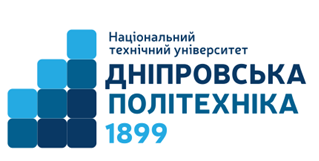 Ступінь освіти бакалавр Освітня програма Українська мова та літератураТривалість викладання 4 чверті (1 -2 семестри)Заняття: Протягом навчального ркоу Лекції (год/тижд.): -Практичні заняття (год/тижд.): 2 години на тижденьПідсумковий контрольІспитМова викладання Англійська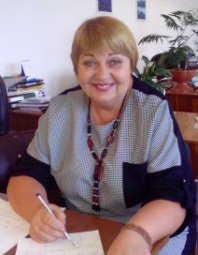 Зуєнок Ірина Іванівнадоцент кафедри іноземних мовПерсональна сторінка: https://im.nmu.org.ua/ua/About/Staff/zuyenok.php E-пошта: Zuienok.I.I@nmu.oneРейтингова шкалаІнституційна шкала90 – 100відмінно  75-89добре 60-74задовільно 0-59незадовільноПідсумкове оцінювання (якщо здобувач вищої освіти набрав менше 60 балів та/або прагне поліпшити оцінку)Екзамен або диференційований залік відбувається у формі письмового опитування після усної презентації проекту або теми дослідження. Усна презентація звіту про виконану роботу оцінюється за критеріями оцінки презентації, помноженої на 10, і складає максимально 50 балів. Кожне додаткове запитання і правильна відповідь на нього оцінюється за критеріями оцінювання дискусій та дебатів (див. нижче – п. 6.6). Максимальна кількість балів:10.Максимальна кількість балів за контрольне практичне заняття складає 60 балів (усна частина).  Тестові завдання без усного захисту оцінюються в 40 балів.Допуском до підсумкового оцінювання є Звіт про виконану самостійну роботу протягом усього курсу, максимальна оцінка за який - 30 балів.Практичні заняттяРольові ігри, дискусії, презентації, де відпрацьовуються комунікативні мовленнєві уміння і навички, а також навички індивідуальної та командної роботи. Розгляд та обговорення різних тем загально-технічного характеру. їх аналіз. Виконання комунікативних завдань. Максимально оцінюється у 35 – 40 балів. Звіти про виконану самостійну роботу також враховуються в оцінку за практичні заняття і оцінюються максимум в 30 балів. Таким чином, здобувачі за практичні заняття 70 балів максимально. Контрольне опитуванняМаксимально оцінюється в 60 балів і  охоплює матеріали усіх практичних занять. Відбувається усно шляхом усної презентації і надання відповідей щодо змісту модуля/модулів. 